МБОУДО «Детская музыкальная школа»Объявляет наборв летний оздоровительный лагерь с 01 по 22 июня 2022 г. (15 рабочих дней)Стоимость путевки для детей в возрасте:- от 7 до 10 лет (включительно) - __ рублей.- от 11 до 17 лет - __ рублей. (в процессе рассмотрения в мэрии города)Количество мест в возрастных группах ограниченно!4 путевки с льготой 50% для учащихся из малоимущих семей в возрасте:- для учащихся от 7 до 10 лет включительно (2 путевки);- для учащихся от 11 до 17 лет включительно (2 путевки).Предоставляется с МФЦ справка о признании семьи малоимущей.2 путевки с полной оплатой за счет городского бюджета для учащихся, находящихся в трудной жизненной ситуации, в возрасте:- для учащихся от 7 до 10 лет включительно (1 путевка);- для учащихся от 11 до 17 лет включительно (1 путевка).Понятие трудной жизненной ситуации применяется в значении, установленном Законом ЕАО от 31.10.2012 № 177-ОЗ «О предоставлении бесплатного питания обучающимся в общеобразовательных учреждениях ЕАО». Трудная жизненная ситуация - ситуация, объективно нарушающая жизнедеятельность малообеспеченной семьи (одиноко проживающего гражданина) в связи с одним из следующих обстоятельств:достижение одним из членов семьи (одиноко проживающим гражданином) возраста 65 лет и старше;наличие у одного из трудоспособных членов семьи (трудоспособного одиноко проживающего гражданина) статуса безработного в соответствии с действующим законодательством Российской Федерации;один из членов семьи (одиноко проживающий гражданин) является инвалидом (ребенком-инвалидом);наличие в составе семьи несовершеннолетнего ребенка (несовершеннолетних детей).Акт обследования условий жизни обучающегося и наличия у обучающегося трудной жизненной ситуации составляется учреждением, уполномоченным органом исполнительной власти в сфере социальной защиты населения.Возраст ребенка определяется по количеству полных лет на день открытия смены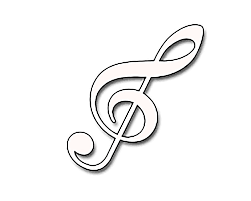 Двухразовое питание, разнообразная творческая программаЖдем Вас по адресу:переулок Швейный, 10справки по телефону: 8 (42622) 2-15-95